KOCAELİ İL MİLLİ EĞİTİM MÜDÜRLÜĞÜ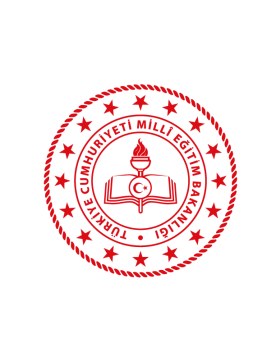 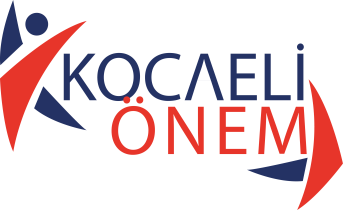 ÖNEM PROJESİ(2020-2021)                              ÖĞRENCİ MEMNUNİYET ANKETİ                         EK-5*Bu form okullar tarafından Önem Projesi hedef grubunda yer alan öğrencilere 27-28 Mayıs 2021 tarihleri arasında uygulanacak olup; uygulama sonuçları İlçe Milli Eğitim Müdürlüklerince istatistiki bilgileri düzenlenerek İl Milli Eğitim Müdürlüğü’ne gönderilecektir.KOCAELİ İL MİLLİ EĞİTİM MÜDÜRLÜĞÜ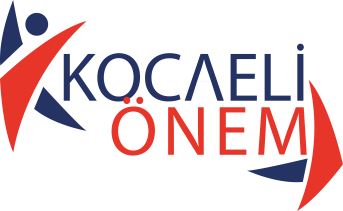 ÖNEM PROJESİ(2020-2021)                              VELİ MEMNUNİYET ANKETİ                      EK-5*Bu form okullar tarafından Önem Projesi hedef grubunda yer alan öğrencilere 27-28 Mayıs 2021 tarihleri arasında uygulanacak olup; uygulama sonuçları İlçe Milli Eğitim Müdürlüklerince istatistiki bilgileri düzenlenerek İl Milli Eğitim Müdürlüğü’ne gönderilecektir.KOCAELİ İL MİLLİ EĞİTİM MÜDÜRLÜĞÜÖNEM PROJESİ(2020-2021)                             ÖĞRETMEN MEMNUNİYET ANKETİ                   EK-5*Bu form okullar tarafından Önem Projesi hedef grubunda yer alan öğrencilere 27-28 Mayıs 2021 tarihleri arasında uygulanacak olup; uygulama sonuçları İlçe Milli Eğitim Müdürlüklerince istatistiki bilgileri düzenlenerek İl Milli Eğitim Müdürlüğü’ne gönderilecektir.SIRA NOSORULAREVETHAYIREtkinliklerin öz farkındalık düzeyinizi arttırdığını düşünüyor musunuz?*öz farkındalık: Sizi siz yapan, size ait özelliklerin farkında olmak, kendini tanımak.Okulda yapılan etkinliklerin iletişim becerilerinize katkı sağladığını düşünüyor musunuz?Öğretmenlerinizle ders dışı paylaşımlarınızdan memnun musunuz?Yapılan faaliyetlerin sosyal ve duygusal yönden gelişiminize katkı sağladığını düşünüyor musunuz?Etkinliklerin kişisel gelişiminize (özgüven, stresle başa çıkma, kariyer planlama vb.) katkı sağladığını düşünüyor musunuz?Etkinliklerin grupla iş yapma becerilerinizi geliştirdiğini düşünüyor musunuz? Kişisel ve sosyal gelişiminize katkı sağlayacak etkinliklerine katılmak ister misiniz? (Doğa yürüyüşü, kamp etkinliği, fotoğraf çekimi, seminer vb.)TOPLAMSIRA NOSORULAREVETHAYIROkulda katıldığınız aile eğitimi etkinliklerinin yeterli olduğunu düşünüyor musunuz?Çocuğunuzun kendini ifade etme becerilerinin yeterli olduğunu düşünüyor musunuz?Çocuğunuzun okul etkinlikleriyle elde etmiş olduğu sosyal becerilerin çocuğunuzun sosyal ilişkilerine( aile, akran ilişkileri vb.) yansıdığını düşünüyor musunuz? Okulda çocuğunuzun kişisel ve sosyal gelişimine katkı sağlayacak etkinliklerinin düzenlenmesini ister misiniz?Çocuğunuz stresle başa çıkma becerilerinin yeterli olduğunu düşünüyor musunuz?Çocuğunuz sorun çözme becerilerinin yeterli olduğunu düşünüyor musunuz?Çocuğunuzun ilgi, yetenek ve değerlerinin farkında olduğunu düşünüyor musunuz?TOPLAMSIRA NOSORULAREVETHAYIROkulunuzdaki öğrencilerin sosyal ve duygusal yönden gelişimini sağlayacak etkinlikleri yeterli buluyor musunuz?Öğrencilerinizin kişisel-sosyal ve kariyer gelişiminden memnun musunuz?Öğrencilerinizin okul etkinlikleriyle elde etmiş olduğu sosyal becerilerin sosyal ilişkilerine( aile, akran ilişkileri vb.) yansıdığını düşünüyor musunuz?Okulda yapılan etkinliklerin, öğrencilerinizin grupla iş yapma becerilerini geliştirdiğini düşünüyor musunuz?TOPLAM